You can use this form to apply for the permission to display A4 Posters in Community Information Panels at 37 different sites across Adur Towns. Posters are required to be delivered to the Place and Economy Team at least 6 weeks (preferably more) before the event and will be installed by a member of Adur Council staff once a month. The Council regrets that it cannot accept liability for any consequences in failing to erect posters in time.      Please note: The maximum size for posters is A4 (portrait only)Posters must be laminated if using an inkjet printer.There is a nominal fee of £1.00 plus VAT (£1.20) per poster, per month, per site - to assist with the costs incurred for arranging the install of posters into the panels at bus shelters.Contact & Event DetailsPlease tick the locations you would like your posters to be displayed in.Please complete and return your application form by email to: promoservice@adur-worthing.gov.ukFees and PaymentsAvailability of your chosen sites will be checked and confirmation of your booking will be returned to the email address provided above. Fee amounts and payment details will be advised upon confirmation of booking. Please note that payments should be made electronically via BACS to Adur District Council, Sort Code: 30-80-12, Account Number: 11766960. A reference name or number will be given to you when your booking is confirmed, and this will need to be included with your payment transaction.GDPR PRIVACY NOTICEAdur & Worthing Councils are committed to collecting, using and protecting your personal data appropriately.  Data is collected in this case, in order to process your application for the display of promotional items in Adur.  By completing this form you are agreeing to the Councils privacy policy which can be found on the main Adur & Worthing Councils website.www.adur-worthing.gov.uk/privacy-notice/   If you would like to be contacted in the future regarding similar services, please ensure you tick the box.                               Promoting your Event in Adur Towns 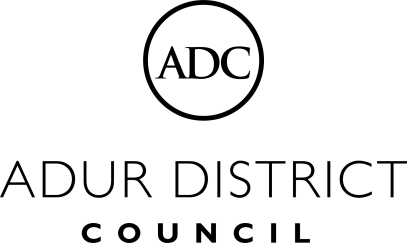 Using Community Information PanelsIn Bus SheltersName:Tel:E-mail address:Contact address:
Organisation details:Event Name and details:
Date(s) of event:Month of display required:15  Sites in Lancing15  Sites in Lancing15  Sites in LancingCHU003Sompting Road adjacent to Railway Station, Lancing CHU004Adjacent to 119 Sompting Road, LancingCHU005Western Road adjacent Southon View, Lancing CKM001Adjacent to 75 Howard Road, North LancingCKM002Opposite 25 Howard Road, North LancingCKM003Adjacent to 49 Meadowview Road, North LancingCKM005Outside 58, Cokeham Road, LancingMAN003Manor Road, North LancingMBN004Adjacent to 52 Grinstead Lane, LancingMBN006Shadwells Court, Shadwells Road, LancingPEV002Adjacent to 92 Western Road, LancingWID002Brighton Road adjacent to Adur Close, Lancing WID004181 Brighton Road, opposite The Haven, LancingWID007Brighton Road (opp Old Salts Farm) LancingWID010Adjacent to 186 Brighton Road 15 Sites in Shoreham15 Sites in Shoreham15 Sites in ShorehamBUC001Upper Shoreham Road adjacent to Tarragon Way, Shoreham BUC002Adjacent to 124 Upper Shoreham Road, ShorehamBUC003Outside 312 Upper Shoreham RoadBUC004Adjacent to  272 Southlands Parade, Shoreham By-SeaHIL007Adjacent to 19 Old Shoreham Road, ShorehamMAR002Beach Green Toilets, ShorehamSLD002Upper Shoreham Road, opposite Tarragon WaySLD004Adjacent to 74 Hammy Lane, Shoreham By-SeaSLD005Fraser Court, Wilmot Road, Shoreham By-SeaSLD008Southlands Hospital, Hammy Lane, Shoreham By-SeaSLD009Milward Court, Wilmot Road, ShorehamSTM001 (R) Police Station, Ham Road, ShorehamSTM009 (L)Police Station, Ham Road, ShorehamSTN001 Buckingham Road adjacent to the railwaySTN003Red Lion PH, Old Shoreham Road, Shoreham By-Sea7 Sites in Southwick7 Sites in Southwick7 Sites in SouthwickEAS004Outside 288 Old Shoreham Road, SouthwickHIL001Opposite Lower Drive, SouthwickHIL00256 Downsway Road, opposite Southwick CemeteryHIL004Outside 128 Downsway, SouthwickHIL005249 Old Shoreham RoadHIL006Holmbush Way, SouthwickSGR005Outside 2 Southwick Green, Southwick